Создание задачи в программе «1С-КАМИН: Зарплата для бюджетных учреждений».
На примере процесса «Расчет заработной платы».Для начала нужно открыть табель учета рабочего времени, по которому нужно будет отправлять задачу и в нем перейти на вкладку «Документооборот».
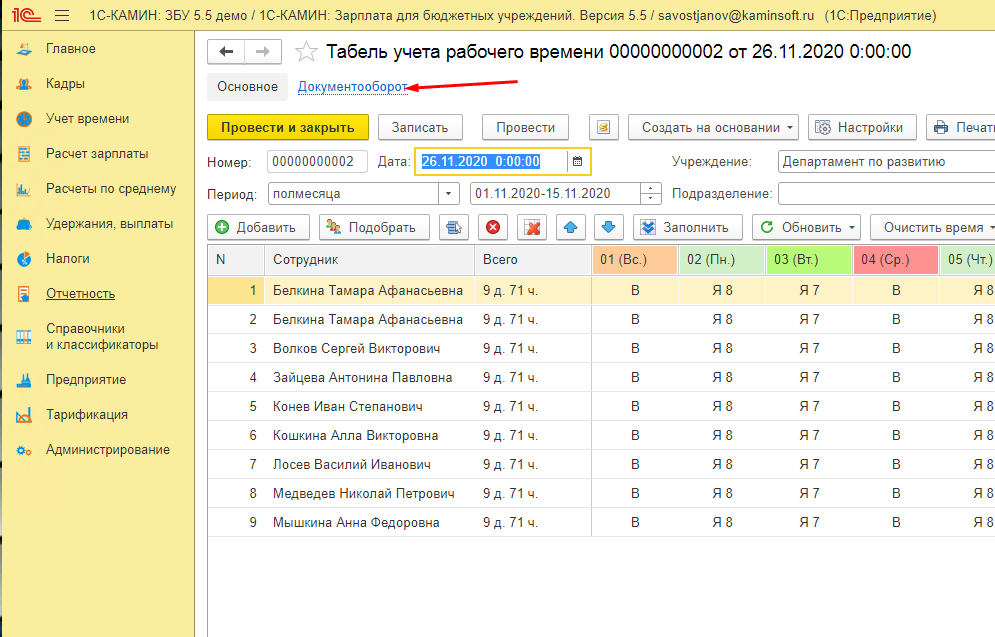 Затем нужно нажать на кнопку «Создать».
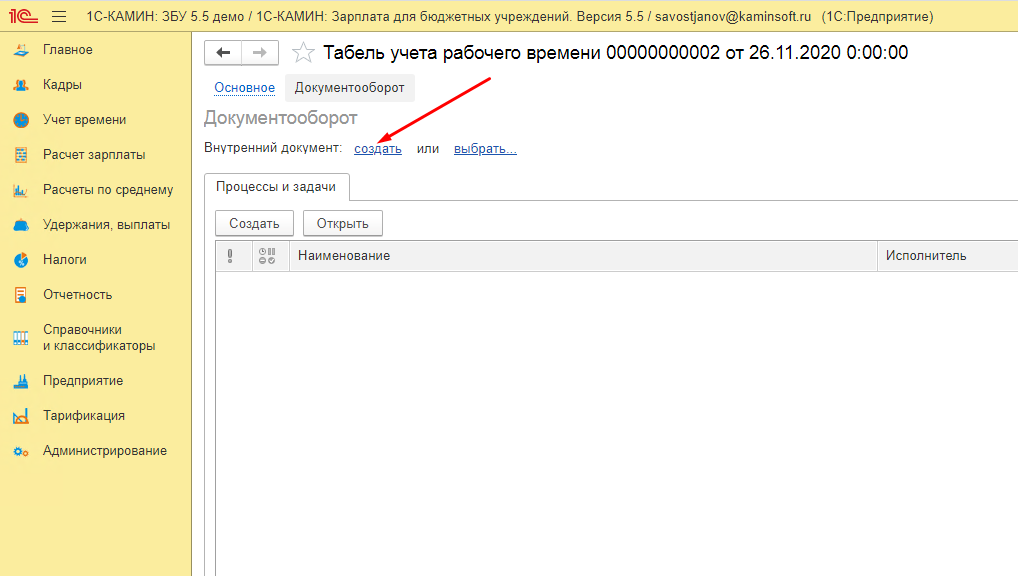 Откроется форма создания внутреннего документа, где можно прикрепить сканы документов.
Для этого нужно перейти на вкладку «Обзор» и нажать на кнопку «+».

Затем нужно выбрать файл для загрузки и нажать кнопку «ОК».
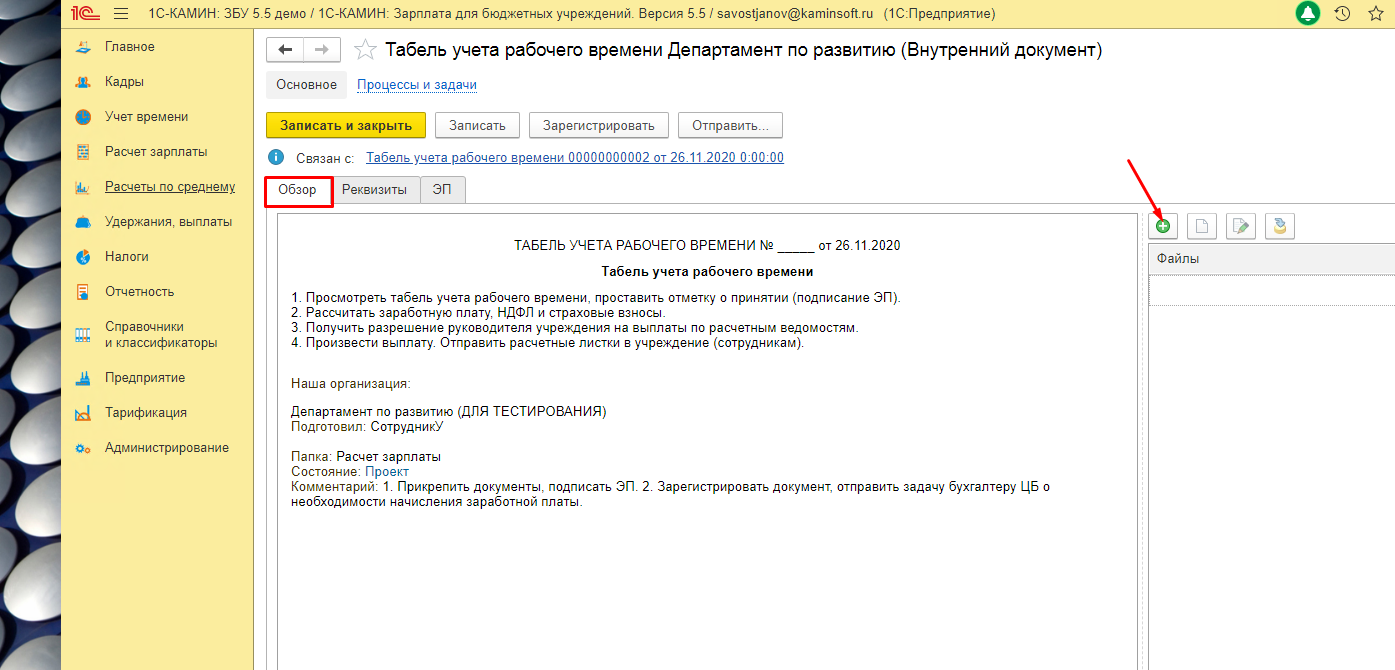 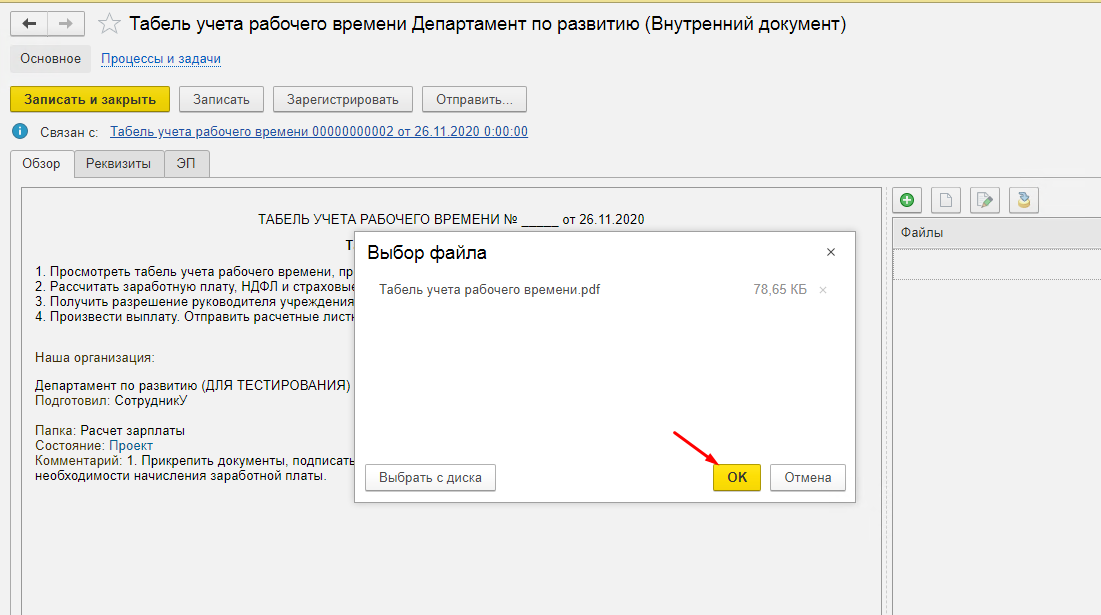 Чтобы подписать файл электронной подписью, нужно нажать на кнопку «Еще», выбрать вкладку «ЭП», затем кнопку «Подписать».
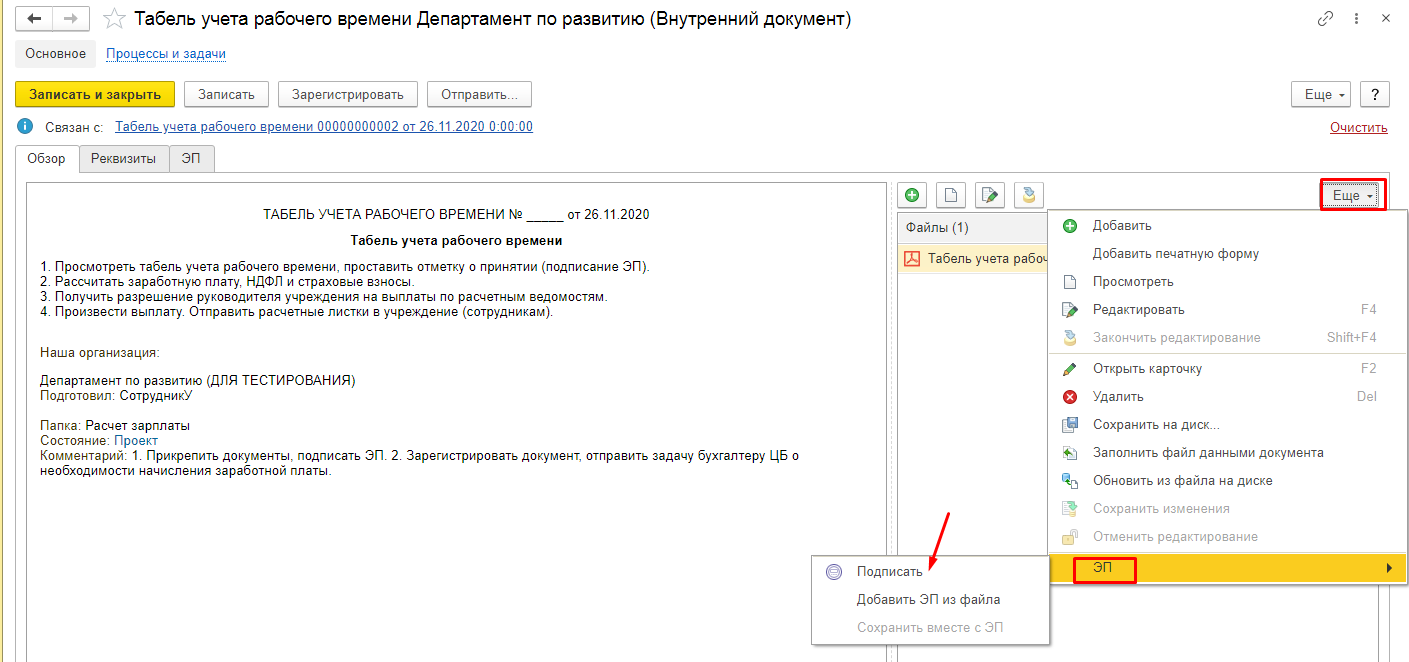 Далее обязательно нужно нажать на кнопку «Зарегистрировать». 
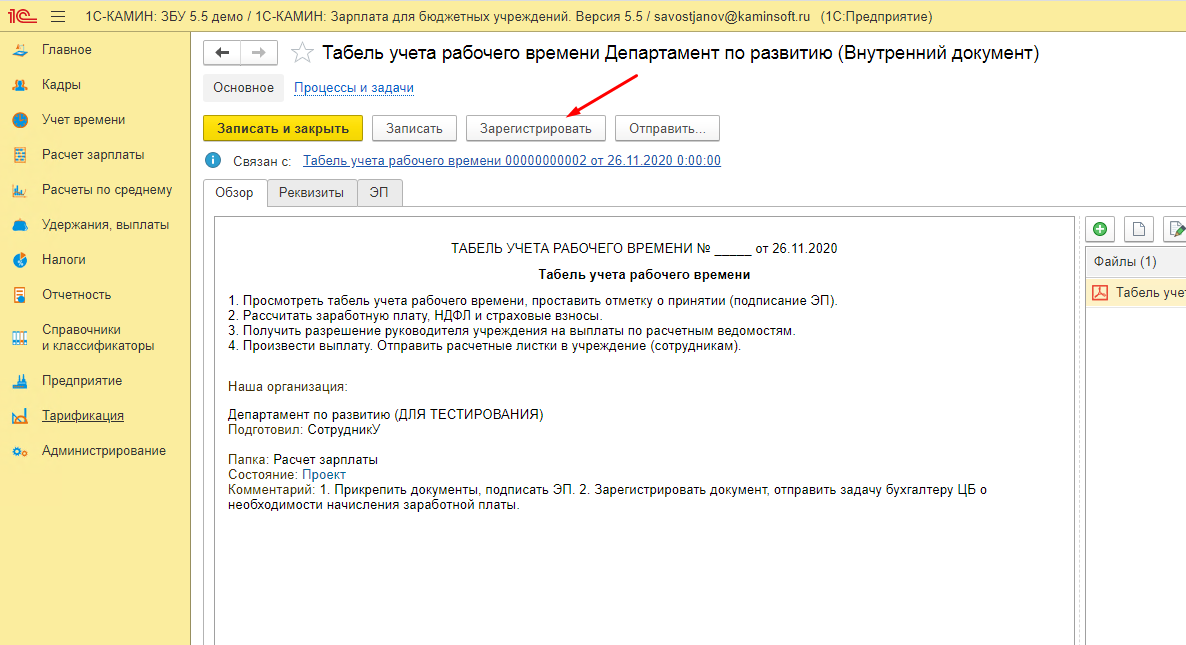 После этого нужно перейти к запуска процесса. Для этого нужно нажать на кнопку «Отправить».
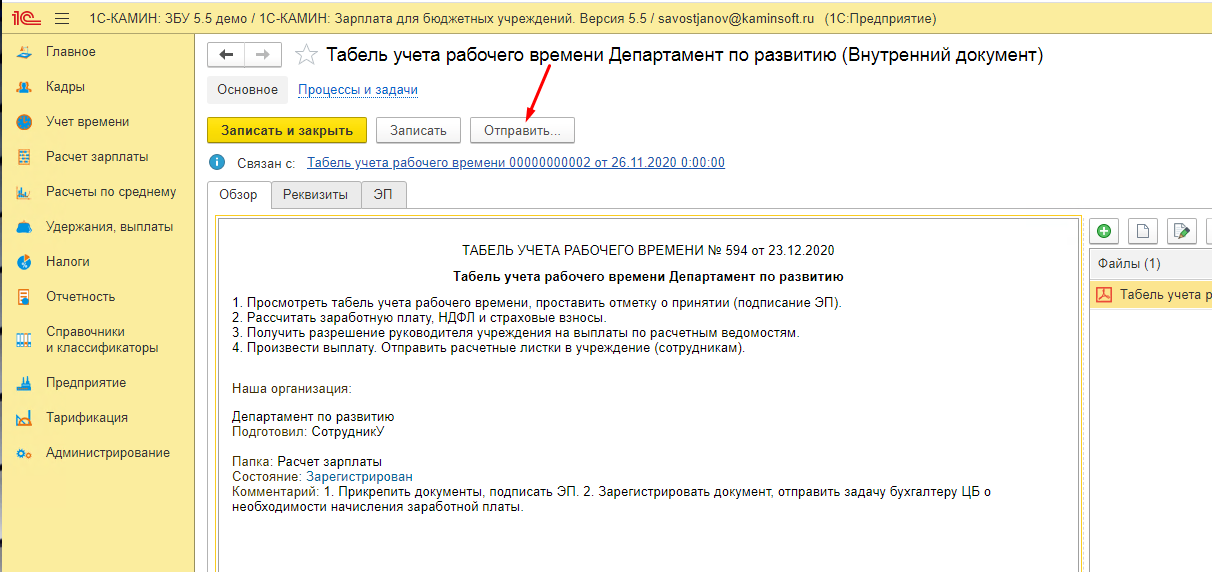 В форме выбора варианта отправки – нажать кнопку «Перейти к отправке».
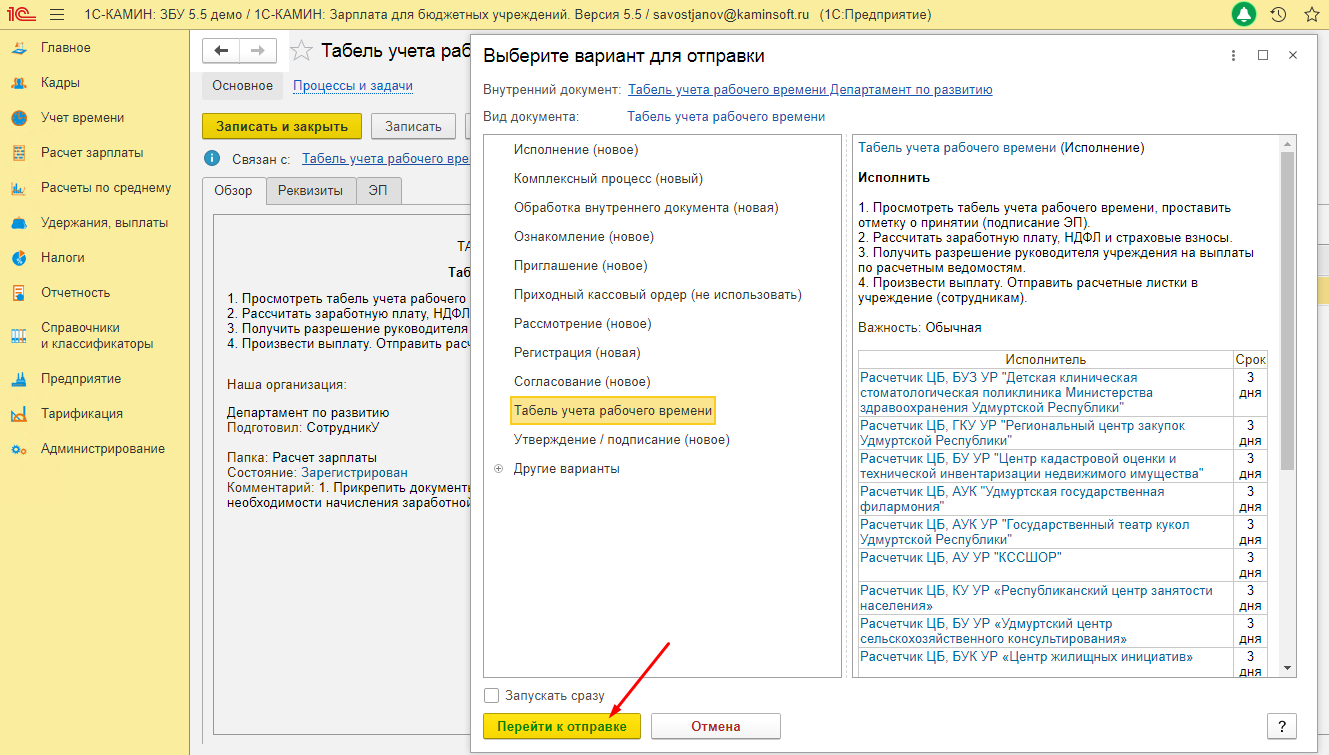 Для того, чтобы запустить процесс (отправить задачу) нужно нажать на кнопку «Стартовать и закрыть».
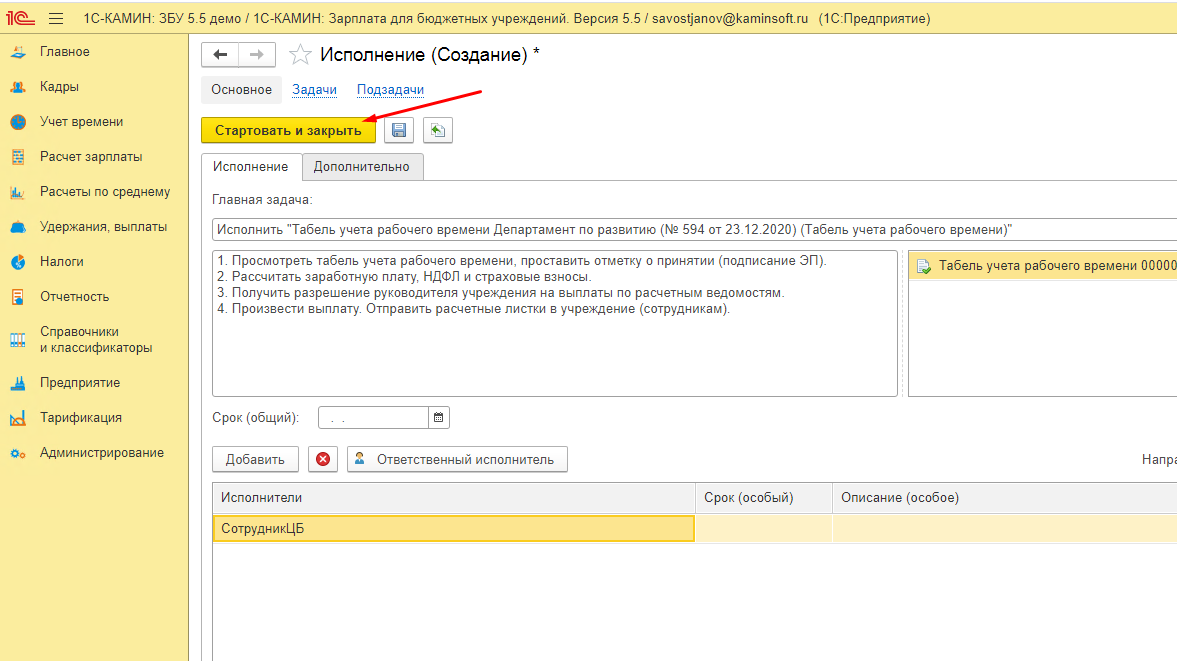 